Meeting with Huntsville Disc Golf Club and the Town of HuntsvilleDecember 6th, 10:00amAttendees:HDGC: Peter Ewald, Craig Nakamoto, Mica StreeterTown of Huntsville: Simone Babineau, Tarmo Uukkivi, Trish Conley-Knight, Tina Scott-BurnsAgenda:High level update on the Club and course usage growth – see at end of document.Review of Signage planClub has been working with Trish/Tina/Coleen for over a year and all signage proofs have been approved by TownClub fundraising Money Raised and commitments to sponsors madefor 2022 but had to delay and push to 2023Deposit (non refundable) paid to designerBalance due ASAPSign BreakdownMain course signTown provides structureClub provides signage – MapNeed room for sponsorsTee Signs Short TeeLong TeeEach with SponsorTown provides C Channel for Posts X 36Next Steps:Confirm Town CommitmentsU Channel for Tee SignsDirected to orderLead time - will review with Tina when order is completedStructure for Main Course SignMake to match Soccer club signTina to go ahead to get installer/supply quotes.Design is done of the actual signSend specs to Tina with DimensionsOrder Locates now so we are ready for SpringDone with G Tel/other at the same time as we mark the locations and when U channel is in.Tina to book when U Channel is in.Maintenance Agreement/MOUSee belowMOU December 12th structure meeting will dictate the MOUToH send to HDGC for review when readyUse Bracebridge as an exampleChallenge: Colleen not availableQuestions:InsuranceHDGC has insurance and will provide updated COI in the new yearMaintennace levelHDGC:General upkeep – landscaping work with hand and power toolsSignage managementSponsor managementTown continues to do the regular maintenanceGrassBridgesEtc.Risk ManagementTerm – standard municipal languageSuggest we meet annually for quick reviewUpdated statsMake sure no issuesStart one year with renew for 4-year term.BudgetCommunity Services/Parks/UsersMeets requirementsUse Parks budgetActions:Town of Huntsville – Order 36 x U Channel (6 or 8 feet) immediatelyHDGC – order signs immediatelyTown of Huntsville – Investogate Main sign design to match Soccer sign and share with HDGC immediatelyHDGC – Send dimensions of Main Course sign to Tina immediatelyTown of Huntsville – Get quotes for Main course sign – based on item 3 and 4 above.HDGC – Add www.huntsville.ca to Town Logo at Main course sign before printTown of Huntsville – Create MOU for review by HDGCTimeline – Tarmo please provide a date since we did not discuss the timeline.HDGC – when signs are in - meet on site with Tina to review installationTown of Huntsville – Book locates after step 8Course Stats: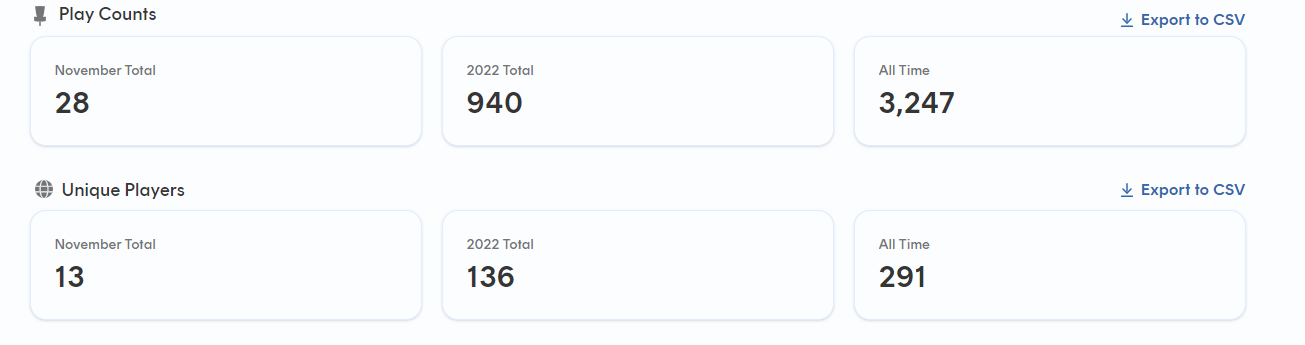 Note: this is only people using the UDisc APP, we estimate this represents 50-60% or users so the actual numbers are much higher.Club League Stats:The Huntsville Disc Golf Club ran our League events weekly this spring/summer/fallRegularly had 12-20 people, including all ages (kids to seniors) men and women.Rented the course and paid the Town of Huntsville $423.75Club Volunteer Work:Did 2 course clean events removing down sticks, brush, and garbage (Spring and Fall)Moved former hole 10 basket (which was flooded and unplayable) to new location between former hole 16 and 17Moved hole 11 basket to new location for course improvement and better flow on courseMoved hole 6 basket to new location to deal with flooding.Worked with Town staff – Huge Thank you to Tina – to get wood chips in key wet areas for water control and improved aesthetics. 